Agreement

The parties (identified below in Part 1) agree to be bound by the terms and conditions of this Agreement, as set out below in Part 1 (Key Details), Part 2 (General Terms), Part 3 (Definitions and Construction) and the Schedule (Payment Request).

Part 1:  Key DetailsEND OF PART 1Part 2:  General TermsFundingDIA must pay the Funding (up to the "Total Maximum Amount Payable" specified in the Key Details) to the Recipient, subject to the terms of this Agreement.  Unless stated otherwise in this Agreement, the Recipient may only claim the Funding to the extent necessary to cover Eligible Costs that have been or will be incurred by the Recipient, and the Recipient must use the Funding solely on Eligible Costs. The Recipient must submit a Payment Request to threewaters@dia.govt.nz and copying in DIA's Representative and the Monitor on completion of one or more Expenditure Programme Milestones specified in the Delivery Plan.  Such Payment Request must be submitted at the time specified in, and otherwise in accordance with, item 7 (Funding) in the Key Details. Each Payment Request is to be signed by the Chief Executive and an authorised signatory of the Recipient and must be in the form set out in the Schedule and include the confirmations set out therein, and must include: the amount of Funding requested, which must not exceed the aggregate maximum Funding instalment amounts set out in the Delivery Plan for the Expenditure Programme Milestone(s) to which that Payment Request relates; andcontain any other information required by DIA. Once DIA has reviewed the Payment Request and the information enclosed with it, it will request the Recipient to provide (and the Recipient will provide) a valid GST invoice complying with the Goods and Services Tax Act 1985.  DIA is not required to pay any Funding in respect of a Payment Request: if any Expenditure Programme Milestone(s) have not been completed by the relevant "Completion Date" specified in the Delivery Plan;  if any reports specified in the Key Details have not been provided or are not in form and substance satisfactory to DIA in its sole discretion;if the Conditions specified in Item 7 of the Key Details relating to that instalment have not been satisfied;if payment will result in the Funding exceeding the "Total Maximum Amount Payable" specified in the Key Details;if this Agreement has expired or been terminated; and/orwhile the Recipient is in breach of this Agreement. For the avoidance of doubt, DIA’s obligation to make Funding available under this Agreement is strictly subject to clause 6.2.  Subject to the terms of this Agreement, DIA must pay each valid Payment Request by the 20th day of the month after the month the GST invoice referred to in clause 1.4 is dated, and if such day is not a Business Day, on the next Business Day.  DIA will pay the Funding to the Bank Account of the Recipient specified in Item 10 of the Key Details.The Funding made available under this Agreement comprises grant funding and does not comprise an equity investment or loan.  It is only repayable in the specific circumstances set out in this Agreement.DIA may, at its discretion, notify the Recipient in writing that it wishes to enter into a GST Offset Agreement in connection with the payment of GST on any Funding. The Recipient must, where applicable, take all such steps as are reasonably required to achieve that GST offset in accordance with the Goods and Services Tax Act 1985.recipient’s responsibilitiesStandards and compliance with lawsThe Recipient must comply with all applicable laws, regulations, rules and professional codes of conduct or practice.Expenditure Programme(s) and ContractorsThe Recipient must not, without DIA’s prior written consent, make any Material Variation to the Expenditure Programme(s) (including its description and scope) as set out in the Delivery Plan. The Recipient must ensure that the Expenditure Programme(s) are carried out:promptly with due diligence, care and skill, and in a manner that meets or exceeds Best Industry Practice; by appropriately trained, qualified, experienced and supervised persons; andin accordance with any directions of DIA, notified by DIA in writing from time to time.The Recipient must use reasonable endeavours to ensure that the Expenditure Programme Milestones are completed by the relevant “Completion Date” specified in the Delivery Plan.The Recipient is responsible for the acts and omissions of any contractors and subcontractors.  The Recipient must ensure (and will procure that the head contractor when engaging with any other contractor ensures) that all agreements it enters into with any contractors or any other party in connection with the Expenditure Programme(s) are on an “arm’s length” basis, provide value-for-money and do not give rise to any Conflict of Interest.  The Recipient must provide DIA with reasonable evidence of compliance with this clause 2.6 in response to any request by DIA from time to time.Information UndertakingsThe Recipient must provide DIA with the reports specified in the Key Details, in accordance with the timeframes and reporting requirements set out in the Key Details.  The Recipient must provide DIA with any other information about the Expenditure Programme(s) requested by DIA within the timeframe set out in the request. The Recipient must promptly notify DIA if: the Recipient (or any of its personnel or contractors) becomes aware of, or subject to, a Conflict of Interest; orthe Recipient becomes aware of any matter that could reasonably be expected to have an adverse effect on an Expenditure Programme and any related programme, or result in a Termination Event or a breach of any term of this Agreement by the Recipient,and if requested by DIA must promptly provide DIA with its plan to mitigate and manage such Conflict of Interest or such matter.  The Recipient must not at any time do anything that could reasonably be expected to have an adverse effect on the reputation, good standing or goodwill of DIA or the New Zealand Government.  The Recipient must keep DIA informed of any matter known to the Recipient which could reasonably be expected to have such an effect.The parties acknowledge and agree that CIP (or any other Monitor) may, to the extent directed by DIA, undertake a reviewing and monitoring role under this Agreement, including by: reviewing and confirming satisfaction with the Delivery Plan and with the reports specified in the Key Details; seeking, reviewing and confirming satisfaction with further information from the Recipient; andmaking recommendations to DIA and the New Zealand Government in respect of the Funding and the Agreement.The Recipient agrees that all its communications and correspondence under this Agreement may be made with DIA or, to the extent directed by DIA, the Monitor.  Funding, records and auditorsThe Recipient must receive and manage all Funding in accordance with good financial management and accounting practices and to a high standard that demonstrates appropriate use of public funds.The Recipient must keep full and accurate records (including accounting records) of the Expenditure Programme(s) and retain them for at least 7 years after the last payment of Funding under this Agreement.  The Recipient must permit DIA (or any auditor nominated by DIA) to inspect all records relating to the Expenditure Programme(s) and must allow DIA and/or the auditor access to the Recipient's premises, systems and personnel for the purposes of this inspection. DIA shall bear any third party costs arising from such inspection, unless the inspection reveals a breach of this Agreement, in which case the Recipient shall bear such costs. ReformThe Recipient agrees to work constructively together with DIA and the New Zealand Government to support the objectives of the Three Waters Reform Programme pursuant to the Memorandum of Understanding.  The parties acknowledge that the undertaking set out in this clause 2.14 is intended to be non-binding.intellectual propertyDIA acknowledges that the Recipient and its licensors own all pre-existing intellectual property which they contribute to the Expenditure Programme(s), and all new intellectual property which they create in the course of the Expenditure Programme(s).The Recipient grants an irrevocable, perpetual, royalty-free, sub-licensable licence to DIA and the Monitor to use all reports, documents, information and other materials created or provided by the Recipient to DIA or the Monitor under or in connection with the Expenditure Programme(s) and this Agreement. The Recipient warrants that it has obtained (or will obtain, prior to creation of each relevant work) all rights and permissions necessary to enable the grant and exercise of the licence in clause 3.2 without infringing the intellectual property rights of any third party.TERM AND TERMINATIONThis Agreement will be effective on and from the Commencement Date, which will be the latest to occur of:the date this Agreement has been signed by both parties; andthe date on which DIA has provided written notice to the Recipient that the Conditions Precedent specified in the Key Details have either been satisfied (in the opinion of DIA) or waived by DIA (at its sole discretion).This Agreement will remain in force until the End Date, unless terminated in accordance with this Agreement.DIA can terminate this Agreement with immediate effect, by giving notice to the Recipient, at any time:while DIA reasonably considers that the Recipient has become or is likely to become insolvent; while the Recipient is subject to the appointment of a liquidator, receiver, manager or similar person in respect of any of its assets or a Crown Manager or Commission is appointed in respect of the Recipient under Part 10 of the Local Government Act 2002; if the Expenditure Programme(s) have not commenced by 31 March 2021; orwhile any one or more of the follow events or circumstances remains unremedied: the Recipient is materially in breach of any obligation, or a condition or warranty, under this Agreement;the Recipient has provided DIA with information in connection with or under this Agreement that (whether intentionally or not) is materially incorrect or misleading, and/or omits material information;DIA reasonably considers that this Agreement or an Expenditure Programme has caused, or may cause, DIA and/or the New Zealand Government to breach any legal obligations (including its international trade obligations);the Recipient abandons an Expenditure Programme;the Recipient is involved in any intentional or reckless conduct which, in the opinion of DIA, has damaged or could damage the reputation, good standing or goodwill of DIA or the New Zealand Goverment, or is involved in any material misrepresentation or any fraud;the Recipient (or any of its personnel or contractors) is subject to a Conflict of Interest which cannot be managed to DIA's satisfaction; orany change in law, regulations or other circumstances materially affects DIA's ability to perform its obligations under this Agreement. However, where DIA considers that a Termination Event set out in clause 4.3(d) can be remedied, DIA must give notice to the Recipient requesting a remedy, and must not exercise its right of termination unless the relevant event remains unremedied for at least 14 days (or any longer period agreed with the Recipient) after that notice has been provided by DIA.On expiry or termination of this Agreement, where the aggregate of (a) the total Funding paid under this Agreement and (b) any other money received or allocated by the Recipient, in each case to carry out an Expenditure Programme, exceeds the amount required to perform the Expenditure Programme, the Recipient must upon request refund to DIA the excess amount.  At any time DIA may recover the amount of any Funding that has been spent or used other than in accordance with this Agreement, or not applied to Eligible Costs by the End Date, together with interest on all such amounts calculated at 10% per annum from the date of the misspending to the date the money is repaid.  Clauses 1.5, 2.1, 2.12, 2.13, 3, 4, 5, 6, 7, 8, 9, 10 and 11 survive expiry or termination of this Agreement, along with any other parts of this Agreement necessary to give effect to those provisions.  Expiry or termination of this Agreement does not affect any accrued rights, including any rights in respect of a breach of this Agreement or Termination Event that occurred before expiry or termination.WARRANTIES and undertakings The Recipient warrants that, in the course of its activities in connection with the Expenditure Programme(s), it will not infringe any intellectual property or other rights of any contractor or any other third party. The Recipient warrants that, as at the date of this Agreement:It has full power and authority to enter into and perform its obligations under this Agreement which, when executed, will constitute binding obligations on it in accordance with this Agreement's terms, and it has complied with the Local Government Act 2002 in entering into this Agreement;the Recipient is solvent and is not subject to the appointment of a liquidator, receiver, manager or similar person in respect of any of its assets or to the appointment of a Crown Manager or Commission under Part 10 of the Local Government Act 2002;all information and representations disclosed or made to DIA by the Recipient in connection with this Agreement are true and correct, do not omit any material matter, and are not likely to mislead or deceive DIA as to any material matter; it has disclosed to DIA all matters known to the Recipient (relating to the Expenditure Programme(s), the Recipient or its personnel) that could reasonably be expected to have an adverse effect on the reputation, good standing or goodwill of DIA or the New Zealand Government; andit is not aware of any material information that has not been disclosed to DIA which may, if disclosed, materially adversely affect the decision of DIA whether to provide the Funding. The Recipient warrants that: the Funding has been or will be applied solely to Eligible Costs; and the Expenditure Programme(s) will take into account the parties’ shared intention to: support economic recovery through job creation; and maintain, increase and/or accelerate investment in core water infrastructure renewals and maintenance, and such warranty will be deemed to be repeated continuously so long as this Agreement remains in effect by reference to the facts and circumstances then existing. DIA warrants that, as at the date of this Agreement, it has full power and authority to enter into and perform its obligations under this Agreement which, when executed, will constitute binding obligations on it in accordance with this Agreement's terms.The Recipient acknowledges that DIA has entered into this Agreement in reliance on these warranties and undertakings.The Recipient acknowledges and agrees that DIA has made no warranty or representation that any funding or financial support is or will be available to the Recipient in respect of the Expenditure Programme(s), other than the Funding.  liabilityThe maximum liability of DIA under or in connection with this Agreement, whether arising in contract, tort (including negligence) or otherwise, is limited to the total amount of Funding paid or payable under this Agreement.  The Recipient undertakes to pay any and all cost overruns of the Expenditure Programme(s) and any funding shortfall, and DIA and the New Zealand Government have no obligations or responsibility whatsoever in respect of such cost overruns and funding shortfall and accept no financial risk in the Expenditure Programme(s).  DIA is not liable for any claim under or in connection with this Agreement or the Expenditure Programme(s), whether arising in contract, tort (including negligence) or otherwise, where such claim is or relates to any loss of profit, loss of revenue, loss of use, loss of reputation, loss of goodwill, loss of opportunity (in each case whether direct, indirect or consequential) or any other indirect, consequential or incidental loss or damages of any kind whatsoever.CONFIDENTIALITYSubject to clause 7.2 and 7.3, each party must keep the other party’s Confidential Information in confidence, and must use or disclose that Confidential Information only to the extent necessary to perform its obligations, and/or take the intended benefit of its rights, under this Agreement.  However, this will not prohibit:either party from using or disclosing any information with the written prior consent of the other party;use or disclosure of information that has become generally known to the public other than through a breach of this Agreement;either party from disclosing information to its personnel, contractors or advisors with a need to know, so long as the relevant personnel, contractors and advisors use the information solely to enable that party to perform its obligations and/or take the intended benefit of its rights under this Agreement, and so long as they are informed of the confidential nature of the information and, in the case of the Recipient, the Recipient receives an acknowledgement from its personnel, contractors or advisors that they acknowledge, and must comply with, the confidentiality obligations in this Agreement as if they were party to it;disclosure required by any law, or any compulsory order or requirement issued pursuant to any law; orDIA from using or disclosing to any party any documents, reports or information received in relation to this Agreement, provided that prior to any such disclosure DIA removes all information that is commercially sensitive to the Recipient from the relevant work.The Recipient acknowledges and agrees that nothing in this Agreement restricts DIA’s ability to:discuss, and provide all information in respect of, any matters concerning the Recipient, the Expenditure Programme(s) or this Agreement with any Minister of the Crown, the Monitor, any other government agency or any of their respective advisors; meet its obligations under any constitutional or parliamentary convention (or other obligation at law) of or in relation to the New Zealand Parliament, the New Zealand House of Representatives or any of its Committees, any Minister of the Crown, or the New Zealand Auditor-General, including any obligations under the Cabinet Manual including the "no surprises" principle; andpublicise and report on the awarding of the Funding, including the Recipient's and any of its contractor's names, the amount and duration of the Funding and a brief description of the Expenditure Programme(s), on websites; in media releases; general announcements and annual reports.The Recipient acknowledges that:the contents of this Agreement (including the Delivery Plan); andinformation provided to DIA and the Monitor (including the reports specified in the Key Details),may be official information in terms of the Official Information Act 1982 and, in line with the purpose and principles of the Official Information Act 1982, this Agreement and such information may be released to the public unless there is good reason under the Official Information Act 1982 to withhold it.  DIA acknowledges that the Recipient is subject to the Local Government Official Information and Meetings Act 1987 and that its confidentiality obligations under this clause 7 are subject to its compliance with that Act. media and communicationsBefore making any media statements or press releases (including social media posts) regarding this Agreement and/or DIA’s involvement with the Expenditure Programme(s), the Recipient will consult with DIA, and will obtain DIA’s prior approval to any such statements or releases.  The Recipient will refer any enquiries from the media or any other person about the terms or performance of this Agreement to DIA’s Representative.The Recipient will acknowledge the New Zealand Government as a source of funding in all publications (including any digital presence) and publicity regarding the Expenditure Programme(s) in accordance with funding acknowledgement guidelines agreed with DIA. The Recipient must obtain DIA’s approval of the form and wording of the acknowledgement prior to including the acknowledgement in the publication or publicity (as the case may be). The Recipient does not have the right to enter into any commitment, contract or agreement on behalf of DIA or any associated body, or to make any public statement or comment on behalf of DIA or the New Zealand Government.All correspondence with DIA under this clause 8 must be directed to DIA’s Representative and copied to threewaters@dia.govt.nz and the Monitor. DISPUTESIn the event of any dispute, controversy or claim arising out of or in connection with this Agreement, or in relation to any question regarding its existence, breach, termination or invalidity (in each case, a Dispute), either party may give written notice to the other specifying the nature of the Dispute and requesting discussions under this clause 9 (Dispute Notice).  As soon as reasonably practicable following receipt of a Dispute Notice, the parties must meet (in person, or by audio or video conference) and endeavour to resolve the Dispute by discussion, negotiation and agreement. If the matter cannot be amicably settled within 20 Business Days after the date of the Dispute Notice then, at the request in writing of either party, the matter in respect of which the Dispute has arisen must be submitted, together with a report describing the nature of such matter, to the Representatives (or, if no such Representatives have been appointed, the respective Chief Executives of the parties) (together the Dispute Representatives).  Within 20 Business Days after the receipt of a request under clause 9.2, one individual (who does not act in his or her professional capacity as legal counsel for either party) selected by each of the Dispute Representatives, must make a presentation of no longer than 30 minutes to each of the Dispute Representatives (which may be by telephone or remotely), who will then attempt in good faith to reach a common decision within a half-day.  The decision of the Dispute Representatives is binding on the parties.In the case of a Dispute, if the Dispute Representatives have not met within 20 Business Days of receiving a request in accordance with clause 9.2, or if they fail to reach a common decision within the stated time period, either party may by notice in writing to the other party refer the Dispute to be referred to mediation before a single mediator appointed by the parties.  Each party will bear its own costs of mediation and the costs of the mediator will be divided evenly between the parties.If the parties are unable to agree on the appointment of a mediator within 5 Business Days of the notice requiring the Dispute to be referred to mediation, a mediator may be appointed at the request of any party by the Arbitrators’ and Mediators’ Institute of New Zealand Inc.If the Dispute is not resolved within 20 Business Days of referral to mediation, the parties may commence court proceedings without further participation in any mediation. Nothing in this clause 9 will prevent either party from seeking urgent interim relief from a court (or other tribunal) of competent jurisdiction.  Representatives All matters or enquiries regarding this Agreement must be directed to each party's Representative (set out in the Key Details).  Each party may from time to time change the person designated as its Representative on 10 Business Days' written notice to the other Party.  Any such change will also take effect as a change of the relevant Representative for the purposes of the Memorandum of Understanding.generalEach notice or other communication given under this Agreement (each a notice) must be in writing and delivered personally or sent by post or email to the address of the relevant party set out in the Key Details or to any other address from time to time designated for that purpose by at least 10 Business Days’ prior written notice to the other party.  A notice under this Agreement is deemed to be received if:Delivery:  delivered personally, when delivered;Post:  posted, 5 Business Days after posting or, in the case of international post, 7 Business Days after posting; andEmail:  sent by email:If sent between the hours of 9am and 5pm (local time) on a Business Day, at the time of transmission; orIf subclause (i) does not apply, at 9am (local time) on the Business Day most immediately after the time of sending,provided that an email is not deemed received unless (if receipt is disputed) the party giving notice produces a printed copy of the email which evidences that the email was sent to the email address of the party given notice.The Recipient agrees to execute and deliver any documents and to do all things as may be required by DIA to obtain the full benefit of this Agreement according to its true intent.No legal partnership, employer-employee, principal-agent or joint venture relationship is created or evidenced by this Agreement.This Agreement constitutes the sole and entire understanding with respect to the subject matter hereof and supersedes all prior discussions, representations and understandings, written or oral.  No amendment to this Agreement will be effective unless agreed in writing and signed by both parties.  The Recipient may not assign or transfer any of its contractual rights or obligations under this Agreement, except with DIA's prior written approval. DIA may assign or transfer any of its contractual rights or obligations under this Agreement without the Recipient's prior approval.  DIA may at any time disclose to a proposed assignee or transferee any information which relates to, or was provided in connection with, the Recipient, the Expenditure Programme(s) or this Agreement. No failure, delay or indulgence by any party in exercising any power or right conferred on that party by this Agreement shall operate as a waiver.  A single exercise of any of those powers or rights does not preclude further exercises of those powers or rights or the exercise of any other powers or rights.The exercise by a party of any express right set out in this Agreement is without prejudice to any other rights, powers or remedies available to a party in contract, at law or in equity, including any rights, powers or remedies which would be available if the express rights were not set out in this Agreement.This Agreement is not intended to confer any benefit on or create any obligation enforceable at the suit of any person not a party to this Agreement.Any provision of this Agreement that is invalid or unenforceable will be deemed deleted, and will not affect the other provisions of this Agreement, all of which remain in force to the extent permitted by law, subject to any modifications made necessary by the deletion of the invalid or unenforceable provision.This Agreement is to be governed by the laws of New Zealand, and the parties submit to the non-exclusive jurisdiction of the courts of New Zealand.This Agreement may be executed in any number of counterparts (including duly electronically signed, scanned and emailed copies).  So long as each party has received a counterpart signed by each of the other parties, the counterparts together shall constitute a binding and enforceable agreement.  This Agreement is intended to constitute a binding and enforceable agreement in accordance with its terms.  END OF PART 2Part 3:  Definitions and ConstructionDefined termsIn this Agreement, unless the context requires otherwise, terms defined in the Agreement have the meaning set out therein and:Authorisation means:(a)	any consent, authorisation, registration, filing, lodgement, agreement, notarisation, certificate, permission, licence, approval, authority or exemption from, by or with a governmental agency or required by any law (including any consent under the Resource Management Act 1991); or(b)	in relation to anything which will be fully or partly prohibited or restricted by law if a governmental agency intervenes or acts in any way within a specified period after lodgement, filing, registration or notification, the expiry of that period without intervention or action.Best Industry Practice means that degree of skill, care and foresight and operating practice that would reasonably and ordinarily be expected of a skilled and competent supplier of services engaged in the same type of undertaking as that of the Recipient or any contractors (as applicable) under the same or similar circumstances as those contemplated by this Agreement.Business Day means any day other than a Saturday, Sunday or public holiday within the meaning of section 44 of the Holidays Act 2003.Commencement Date has the meaning given in clause 4.1 of Part 2.Completion Date is the date that the relevant Expenditure Programme Milestone is to be completed by the Recipient, described in the Delivery Plan, and includes any amendment to the date which may be agreed in writing (including by email but only when DIA’s Representative expressly confirms in writing that they have received approval of the change from the correct DIA delegation holder) between the parties from time to time.Conditions means the conditions to the payment of a Funding instalment as specified in Item 7 of the Key Details.Confidential Information of a party (Owner), means any information in the possession or control of another party (Holder) that:was originally acquired by the Holder in connection with this Agreement through disclosures made by or at the request of the Owner; and/orwas originally acquired by the Holder in connection with this Agreement through any access to, or viewing, inspection or evaluation of, the premises, facilities, documents, systems or other assets owned or controlled by the Owner; and/oris derived from information of a kind described in paragraph (a) or (b) above;but excludes any information which the Holder can show:was lawfully acquired by the Holder, entirely independently of its activities in connection with this Agreement, and is free of any other obligation of confidence owed to the Owner; and/orhas been independently developed by the Holder without reference to the Owner’s Confidential Information, and without breaching any other obligation of confidence owed to the Owner.Notwithstanding the foregoing, the terms of this Agreement (excluding the Delivery Plan) are not Confidential Information.  Conflict of Interest means any matter, circumstance, interest or activity of the Recipient, its personnel or contractors, or any other person with whom the Recipient has a relationship that:conflicts with:the obligations of the Recipient (or its personnel or contractors) to DIA under this Agreement; orthe interests of the Recipient in relation to this Agreement and/or the procuring of the Expenditure Programme(s); orotherwise impairs or might appear to impair the ability of the Recipient (or any of its personnel or contractors) to diligently and independently carry out the Expenditure Programme(s) in accordance with this Agreement.Delivery Plan means the delivery plan setting out the scope of the Expenditure Programme(s) to which Funding is to be applied, based on the template provided by and in the form approved by DIA and executed by DIA and the Recipient.  Eligible Costs means the actual costs that have been or will be reasonably incurred by the Recipient on or after the Commencement Date and no later than the End Date to deliver an Expenditure Programme in accordance with the Delivery Plan.Expenditure Programme Milestone means, in respect of an Expenditure Programme, a milestone for that Expenditure Programme, as set out in the Delivery Plan.  Funding means the funding or any part of the funding (as the context requires) payable by DIA to the Recipient in accordance with the terms of this Agreement, as described in the Key Details.GST Offset Agreement means a deed of assignment between DIA as Assignor and the Recipient as Assignee providing for the offset of the amount of GST in accordance with the Goods and Services Tax Act 1985.Key Details means Part 1 of this Agreement.Memorandum of Understanding means the memorandum of understanding relating to Three Waters Services Reform between DIA and the Recipient, in the form provided by DIA.  Material Variation means, in respect of an Expenditure Programme, any variation which on its own or together with any other variation or variations results in, or is likely to result in the budgeted expenditure (taking into account all variations) being exceeded or an Expenditure Programme being materially delayed, or any variation that materially amends the scope, specifications or function of an Expenditure Programme.Monitor means CIP, or any other entity appointed by DIA in its sole discretion to assist in managing the Funding by undertaking a monitoring role.  Payment Request means a request submitted to DIA by the Recipient seeking payment of Funding substantially in the form set out in the Schedule to this Agreement.Quarter means a financial quarter, being a three monthly period ending on 30 June, 30 September, 31 December or 31 March. Termination Event means any one or more of the events or circumstances set out in clause 4.3.ConstructionIn the construction of this Agreement, unless the context requires otherwise:Currency:  a reference to any monetary amount is to New Zealand currency;Defined Terms:  words or phrases appearing in this Agreement with capitalised initial letters are defined terms and have the meanings given to them in this Agreement;Documents:  a reference to any document, including this Agreement, includes a reference to that document as amended or replaced from time to time;Inclusions:  a reference to “includes” is a reference to “includes without limitation”, and “include”, “included” and “including” have corresponding meanings;Joint and Several Liability:  any provision of this Agreement to be performed or observed by two or more persons binds those persons jointly and severally;Parties:  a reference to a party to this Agreement or any other document includes that party's personal representatives/successors and permitted assigns;Person:  a reference to a person includes a corporation sole and also a body of persons, whether corporate or unincorporate;Precedence :  if there is any conflict between the different parts of this Agreement, then unless specifically stated otherwise, the Key Details will prevail over Part 2, and Part 2 will prevail over the Delivery Plan;Precedence with Memorandum of Understanding:  if there is any conflict between this Agreement and the Memorandum of Understanding, then unless specifically stated otherwise, this Agreement will prevail;Related Terms:  where a word or expression is defined in this Agreement, other parts of speech and grammatical forms of that word or expression have corresponding meanings;Statutes and Regulations:  a reference to an enactment or any regulations is a reference to that enactment or those regulations as amended, or to any enactment or regulations substituted for that enactment or those regulations;Writing:  a reference to “written” or “in writing” includes email and any commonly used electronic document format such as .DOC or .PDF.END OF PART 3Schedule:  Payment RequestTo:	DEPARTMENT OF INTERNAL AFFAIRS Dated:  [•]PAYMENT REQUESTWe refer to the Funding Agreement dated [•] 2020 between [•] as recipient (Recipient) and the Department of Internal Affairs (DIA) (the Agreement).  Terms defined in the Agreement have the same meaning in this Payment Request.This is a Payment Request for the purpose of clauses 1.2 and 1.3 of the Agreement.Each of the Expenditure Programme Milestones that have been completed are:[insert description of each of Expenditure Programme Milestones completed, including the date of completion]The amount of Funding requested is $[•] plus GST if any.  The Funding requested in this Payment Request has been or will be required to meet the Eligible Costs.We enclose with this Payment Request: a breakdown / total transaction listing of total Eligible Costs that have been or will be incurred to deliver the completed Expenditure Programme Milestone(s);the conditions to the applicable Expenditure Programme Milestone(s) as set out in the Funding Agreement and the Delivery Plan; a quarterly report; and *Note: (c) is not applicable for the first Payment Request, or where DIA has agreed under item 7 of the Key Terms that a Payment Request does not need to be provided alongside a quarterly report  any other reasonable information or evidence requested by DIA or the Monitor in relation to Eligible Costs that have been incurred or will be incurred. We confirm that:no Termination Event is subsisting; andeach of the warranties set out in the Agreement are correct as at the date of this Payment Request.By and on behalf of the Recipient byNAME OF RECIPIENT_______________________
Chief Executive _______________________
Authorised Officer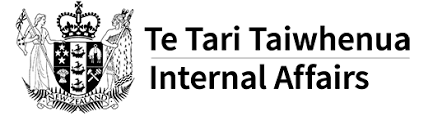 Funding AgreementBetweenDEPARTMENT OF INTERNAL AFFAIRS And[NAME OF RECIPIENT]ForThree Waters Services ReformsPartiesThe Sovereign in right of New Zealand, acting by and through the Chief Executive of the Department of Internal Affairs (DIA) [NAME OF RECIPIENT] (Recipient)The Sovereign in right of New Zealand, acting by and through the Chief Executive of the Department of Internal Affairs (DIA) [NAME OF RECIPIENT] (Recipient)BackgroundThe New Zealand Government is undertaking a reform programme for “Three Waters” (drinking water, wastewater and stormwater) service delivery for communities (Three Waters Reform Programme).  In conjunction with the Three Waters Reform Programme, the New Zealand Government is investing in water service delivery.  The investment’s objectives are to: improve the safety and quality of drinking water services, and the environmental performance of drinking water and wastewater systems, by maintaining, increasing or accelerating investment in core water infrastructure renewals and maintenance; andsupport New Zealand’s economic recovery from the COVID-19 pandemic through job creation, by enabling investment to continue at a time when council revenues are uncertain and they face immediate cashflow challenges.  The New Zealand Government has mandated DIA to manage the provision of Government funding to local authorities to support investment in water infrastructure that supports its public health and environmental management objectives.  Provision of such funding supports the objectives of the reform programme, by creating positive momentum toward reform of delivery arrangements for drinking water and wastewater services and infrastructure (with stormwater as a secondary priority).  The New Zealand Government has also mandated Crown Infrastructure Partners Limited (CIP) to assist in managing such funding by undertaking a monitoring role.  The Recipient is a territorial authority with statutory responsibility for delivering Three Waters services within its own district or city.  The Recipient will work collaboratively with the New Zealand Government in connection with the Three Waters Reform Programme. DIA has agreed to contribute funding to the Recipient on the terms and conditions of this Agreement (Agreement).Key details of this Agreement are set out in this Part 1.  The full terms and conditions are set out in Part 2.  Defined terms and rules of interpretation are set out in Part 3.The New Zealand Government is undertaking a reform programme for “Three Waters” (drinking water, wastewater and stormwater) service delivery for communities (Three Waters Reform Programme).  In conjunction with the Three Waters Reform Programme, the New Zealand Government is investing in water service delivery.  The investment’s objectives are to: improve the safety and quality of drinking water services, and the environmental performance of drinking water and wastewater systems, by maintaining, increasing or accelerating investment in core water infrastructure renewals and maintenance; andsupport New Zealand’s economic recovery from the COVID-19 pandemic through job creation, by enabling investment to continue at a time when council revenues are uncertain and they face immediate cashflow challenges.  The New Zealand Government has mandated DIA to manage the provision of Government funding to local authorities to support investment in water infrastructure that supports its public health and environmental management objectives.  Provision of such funding supports the objectives of the reform programme, by creating positive momentum toward reform of delivery arrangements for drinking water and wastewater services and infrastructure (with stormwater as a secondary priority).  The New Zealand Government has also mandated Crown Infrastructure Partners Limited (CIP) to assist in managing such funding by undertaking a monitoring role.  The Recipient is a territorial authority with statutory responsibility for delivering Three Waters services within its own district or city.  The Recipient will work collaboratively with the New Zealand Government in connection with the Three Waters Reform Programme. DIA has agreed to contribute funding to the Recipient on the terms and conditions of this Agreement (Agreement).Key details of this Agreement are set out in this Part 1.  The full terms and conditions are set out in Part 2.  Defined terms and rules of interpretation are set out in Part 3.Conditions PrecedentNo Funding is payable under this Agreement until DIA has confirmed to the Recipient in writing that it has received, and found, in its sole discretion, to be satisfactory to it in form and substance, the following documents and evidence: This Agreement, duly executed by the Recipient by 30 September 2020.The Memorandum of Understanding, duly executed by the Recipient by 31 August 2020.The final Delivery Plan prepared by the Recipient, in a form approved by DIA and duly executed by the Recipient by 31 October 2020.  A draft of the Delivery Plan must be submitted by no later than 30 September 2020 to threewaters@dia.govt.nz (copied to the Monitor) for review and comment by DIA (and/or the Monitor as its nominee). Once DIA (or the Monitor) responds to the draft Delivery Plan, the Recipient must promptly engage with DIA (or the Monitor), seek to resolve such comments, and submit a final Delivery Plan for DIA’s approval. The Recipient is responsible for the content of the Delivery Plan and approval by DIA for the purposes of this Agreement shall not impose any obligations on DIA in respect of the Delivery Plan other than as expressly set out in this Agreement. These conditions precedent must either be satisfied (in the opinion of DIA) or waived by DIA (at its sole discretion) by 31 October 2020, unless a later date is agreed otherwise in writing with DIA.  In the event that they are not satisfied or waived within that time, DIA may notify the Recipient that this Agreement has not come into effect and is null and void.No Funding is payable under this Agreement until DIA has confirmed to the Recipient in writing that it has received, and found, in its sole discretion, to be satisfactory to it in form and substance, the following documents and evidence: This Agreement, duly executed by the Recipient by 30 September 2020.The Memorandum of Understanding, duly executed by the Recipient by 31 August 2020.The final Delivery Plan prepared by the Recipient, in a form approved by DIA and duly executed by the Recipient by 31 October 2020.  A draft of the Delivery Plan must be submitted by no later than 30 September 2020 to threewaters@dia.govt.nz (copied to the Monitor) for review and comment by DIA (and/or the Monitor as its nominee). Once DIA (or the Monitor) responds to the draft Delivery Plan, the Recipient must promptly engage with DIA (or the Monitor), seek to resolve such comments, and submit a final Delivery Plan for DIA’s approval. The Recipient is responsible for the content of the Delivery Plan and approval by DIA for the purposes of this Agreement shall not impose any obligations on DIA in respect of the Delivery Plan other than as expressly set out in this Agreement. These conditions precedent must either be satisfied (in the opinion of DIA) or waived by DIA (at its sole discretion) by 31 October 2020, unless a later date is agreed otherwise in writing with DIA.  In the event that they are not satisfied or waived within that time, DIA may notify the Recipient that this Agreement has not come into effect and is null and void.Expenditure Programme(s) The Recipient may only use the Funding to complete the expenditure programme(s) described in the Delivery Plan (each an Expenditure Programme).   The Recipient may only use the Funding to complete the expenditure programme(s) described in the Delivery Plan (each an Expenditure Programme).   Expenditure Programme Milestones and Completion Dates The Recipient is to complete the Expenditure Programme Milestones set out in the Delivery Plan to the satisfaction of DIA by the Completion Dates dates set out therein.  The Recipient is to complete the Expenditure Programme Milestones set out in the Delivery Plan to the satisfaction of DIA by the Completion Dates dates set out therein.  End DateThe End Date is 31 March 2022, or such later date determined by DIA in its discretion.  The End Date is 31 March 2022, or such later date determined by DIA in its discretion.  Funding The total Funding available under this Agreement is up to NZ$[INSERT HERE] plus GST (if any).  This is the Total Maximum Amount Payable.  The first instalment of Funding under this Agreement is subject to satisfaction of the Conditions Precedent set out in Item 3 above and receipt of a duly completed Payment Request in accordance with clause 1 of Part 2.The balance of the Funding under this Agreement will be paid in instalments as specified in the Delivery Plan, subject to satisfaction of the conditions set out below and the other terms and conditions of this Agreement.Each instalment of Funding under this Agreement, following payment of the first instalment, is subject to:Receipt of a duly completed Payment Request in accordance with clause 1 of Part 2.The Expenditure Programme(s) having commenced no later than 31 March 2021.DIA receiving and being satisfied with the quarterly reports specified in the Key Details, together with the other information required in this Agreement. No Termination Event, or event entitling DIA to suspend funding under this Agreement, subsisting.Any further conditions relating to that instalment of Funding as specified in the Delivery Plan. The first Payment Request may be submitted upon the Commencement Date occurring.  Each subsequent Payment Request may only be submitted at the same time as submission of a quarterly report in accordance with item 8 (Reporting) of the Key Details, and no more than one such Payment Request may be submitted in any Quarter, except (in each case) to the extent agreed by DIA in its sole discretion.  The total Funding available under this Agreement is up to NZ$[INSERT HERE] plus GST (if any).  This is the Total Maximum Amount Payable.  The first instalment of Funding under this Agreement is subject to satisfaction of the Conditions Precedent set out in Item 3 above and receipt of a duly completed Payment Request in accordance with clause 1 of Part 2.The balance of the Funding under this Agreement will be paid in instalments as specified in the Delivery Plan, subject to satisfaction of the conditions set out below and the other terms and conditions of this Agreement.Each instalment of Funding under this Agreement, following payment of the first instalment, is subject to:Receipt of a duly completed Payment Request in accordance with clause 1 of Part 2.The Expenditure Programme(s) having commenced no later than 31 March 2021.DIA receiving and being satisfied with the quarterly reports specified in the Key Details, together with the other information required in this Agreement. No Termination Event, or event entitling DIA to suspend funding under this Agreement, subsisting.Any further conditions relating to that instalment of Funding as specified in the Delivery Plan. The first Payment Request may be submitted upon the Commencement Date occurring.  Each subsequent Payment Request may only be submitted at the same time as submission of a quarterly report in accordance with item 8 (Reporting) of the Key Details, and no more than one such Payment Request may be submitted in any Quarter, except (in each case) to the extent agreed by DIA in its sole discretion.  ReportingThe Recipient will provide DIA (copied to the Monitor) with quarterly reports by the 10th Business Day following the end of each Quarter, with effect from the Commencement Date.  Each quarterly report must include the information set out below, in the standard reporting form specified by DIA.The Recipient will also provide DIA (copied to the Monitor) with a final report by the 10th Business Day following the date on which the Expenditure Programme(s) are completed.  The final report must include the information set out below, in the standard reporting form specified by DIA.Each report is to be in form and substance satisfactory to DIA in its sole discretion.  Each quarterly report must include the following information:Description and analysis of actual progress of the Expenditure Programme(s) against planned progress for the relevant Quarter;A summary of expenditure, actual against budgeted (including underspend and cash float), for the relevant Quarter;Plans for the next Quarter;Forecast cashflows and forecast of the costs to complete the Expenditure Programme(s); Any major risks arising or expected to arise with the Expenditure Programme(s), costs or performance of this Agreement, together with actual or proposed mitigations for those risks (including, where the actual Expenditure Programme(s) costs are forecast to exceed budgeted costs, how the shortfall is to be funded);A summary of the number of jobs created, actual against expected, through people employed in the Expenditure Programme(s); Any specific reporting requirements set out in the Delivery Plan; andAny other information that is notified by DIA in writing to the Recipient. The final report must include the following information:Description and analysis of completion of the Expenditure Programme(s) against the original programme;A summary of expenditure, actual against budgeted (including underspend), for the full Expenditure Programme(s);Detail of the Recipient’s proposed next steps;An update on media, marketing and communication activities for the Expenditure Programme(s);A summary of the number of jobs created, actual against expected, through people employed in the Expenditure Programme(s); Any specific reporting requirements set out in the Delivery Plan;  andAny other information that is notified by DIA in writing to the Recipient.The Recipient will provide DIA (copied to the Monitor) with quarterly reports by the 10th Business Day following the end of each Quarter, with effect from the Commencement Date.  Each quarterly report must include the information set out below, in the standard reporting form specified by DIA.The Recipient will also provide DIA (copied to the Monitor) with a final report by the 10th Business Day following the date on which the Expenditure Programme(s) are completed.  The final report must include the information set out below, in the standard reporting form specified by DIA.Each report is to be in form and substance satisfactory to DIA in its sole discretion.  Each quarterly report must include the following information:Description and analysis of actual progress of the Expenditure Programme(s) against planned progress for the relevant Quarter;A summary of expenditure, actual against budgeted (including underspend and cash float), for the relevant Quarter;Plans for the next Quarter;Forecast cashflows and forecast of the costs to complete the Expenditure Programme(s); Any major risks arising or expected to arise with the Expenditure Programme(s), costs or performance of this Agreement, together with actual or proposed mitigations for those risks (including, where the actual Expenditure Programme(s) costs are forecast to exceed budgeted costs, how the shortfall is to be funded);A summary of the number of jobs created, actual against expected, through people employed in the Expenditure Programme(s); Any specific reporting requirements set out in the Delivery Plan; andAny other information that is notified by DIA in writing to the Recipient. The final report must include the following information:Description and analysis of completion of the Expenditure Programme(s) against the original programme;A summary of expenditure, actual against budgeted (including underspend), for the full Expenditure Programme(s);Detail of the Recipient’s proposed next steps;An update on media, marketing and communication activities for the Expenditure Programme(s);A summary of the number of jobs created, actual against expected, through people employed in the Expenditure Programme(s); Any specific reporting requirements set out in the Delivery Plan;  andAny other information that is notified by DIA in writing to the Recipient.Special Terms[None] / [Special terms to be added] [None] / [Special terms to be added] Recipient’s Bank Account[xx-xxxx-xxxxxxxx-xxx][xx-xxxx-xxxxxxxx-xxx]Representative DIA’s Representative:Name:  Allan Prangnell Email:  threewaters@dia.govt.nz Recipient’s Representative:   Name: [name]Email: [email]Address for NoticesTo DIA:Three Waters Reform
Level 7, 45 Pipitea Street
Wellington 6011  Attention: Allan Prangnell Email: threewaters@dia.govt.nz, with a copy to legalnotices@dia.govt.nz To the Monitor: Attention: Anthony WilsonEmail: 3waters@crowninfrastructure.govt.nz To the Recipient:   [address] Attention: [name]Email: [email]SIGNATURESSIGNED by the SOVEREIGN IN RIGHT OF NEW ZEALAND acting by and through the Chief Executive of the Department of Internal Affairs or his or her authorised delegate:_____________________________Name: Position: Date:SIGNED for and on behalf of [RECIPIENT NAME] by the person(s) named below, being a person(s) duly authorised to enter into obligations on behalf of the Recipient:_____________________________Name: Position: Date:_____________________________Name: Position: Date: